Информационное сообщениеМинистерство имущественных и земельных отношений Республики Карелия сообщает о проведении продажи без объявления цены в электронной форме нежилого помещения с кадастровым номером  10:11:0010502:172, общей площадью 233,7 кв.м, этаж №1, цокольный этаж, расположенного по адресу: Республика Карелия, р-н Беломорский, г. Беломорск, ул.Воронина, д.18, пом. 2, на электронной торговой площадке ЗАО «Сбербанк-АСТ» utp.sberbank-ast.ruПродавец – Министерство имущественных и земельных отношений Республики Карелия. Адрес: 185035, Республика Карелия, г. Петрозаводск, ул. Герцена, д.13, тел.:8(8142)782-459Оператор электронной площадки: ЗАО «Сбербанк-АСТ», владеющее сайтом  http://utp.sberbank-ast.ru в информационно-телекоммуникационной сети «Интернет».Способ приватизации – продажа государственного имущества без объявления цены, форма подачи предложений по цене приватизируемого имущества - открытая, в электронной форме.Сведения о предыдущих торгах – торги, назначенные на 09.10.2020 года.  10.12.2020 года, 27.01.2021 признаны несостоявшимся ввиду отсутствия заявок.Предмет продажи:Нежилое помещение с кадастровым номером  10:11:0010502:172, общей площадью 233,7 кв.м, этаж №1, цокольный этаж, расположенного по адресу: Республика Карелия,   р-н Беломорский, г. Беломорск, ул. Воронина, д.18, пом. 2.Описание приватизируемого объекта составлено на основании технического паспорта здания от 10.08.2007г (инвентарный номер 2142)Основное строение (Литера 1)	Год постройки - 1988Число этажей – 2.Конструктивные элементы:Фундаменты – железобетонные сваи;Стены и их отделка – кирпичные;Перекрытия чердачные – сборные ж/б плиты;Полы – дощатые, линолеум, керамические;Отопление – центральное;Водопровод – от центральной сети;Канализация – центральное;Электроосв. – центральное;Обременение и дополнительная информация: отсутствуетОбъект приватизации является государственной собственностью Республики Карелия.Сроки, время подачи заявок.Указанное в настоящем информационном сообщении время – московское.При исчислении сроков, указанных в настоящем информационном сообщении, принимается время сервера электронной торговой площадки – московское.Дата начала приема заявок – с 09 час. 00  мин.  «24» февраля 2021 г.Дата окончания приема заявок  – в 23 час. 30  мин. «5» апреля 2021г.Рассмотрение заявок и признание претендентов участниками продажи без объявления цены в электронной форме состоится в 11 час. 00  мин. «6»  апреля 2021г.Процедура продажи без объявления цены в электронной форме в электронной форме состоится в 11 час. 00 мин. «6» апреля 2021г.Место, рассмотрение заявок и проведения продажи: электронная площадка – универсальная торговая платформа ЗАО «Сбербанк-АСТ», размещенная на сайте http://utp.sberbank-ast.ru в сети Интернет (торговая секция «Приватизация, аренда и продажа прав»).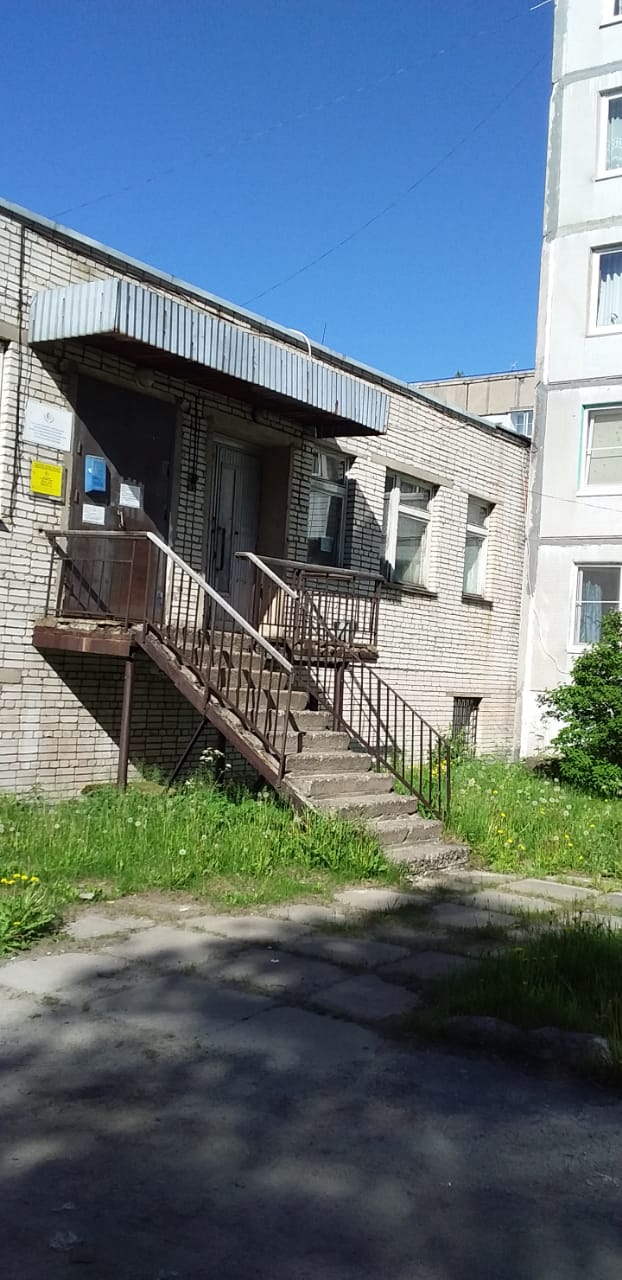 